МИНИСТЕРСТВО ОБРАЗОВАНИЯ И НАУКИ РЕСПУБЛИКИ ДАГЕСТАНГОСУДАРСТВЕННОЕ БЮДЖЕТНОЕ ПРОФЕССИОНАЛЬНОЕ ОБРАЗОВАТЕЛЬНОЕ УЧРЕЖДЕНИЕ РЕСПУБЛИКИ ДАГЕСТАН «ТЕХНИЧЕСКИЙ КОЛЛЕДЖ им. Р.Н.АШУРАЛИЕВА»РАБОЧАЯ ПРОГРАММА УЧЕБНОЙ ДИСЦИПЛИНЫДисциплина ОП.05.   Трудовое   правоКод и наименование специальности     40.02.01.    «Право   и организация социального обеспечения»   входящей в состав    УГС     40.00.00.     Юриспруденция                     Квалификация выпускника:           ЮристМахачкала 2021 г.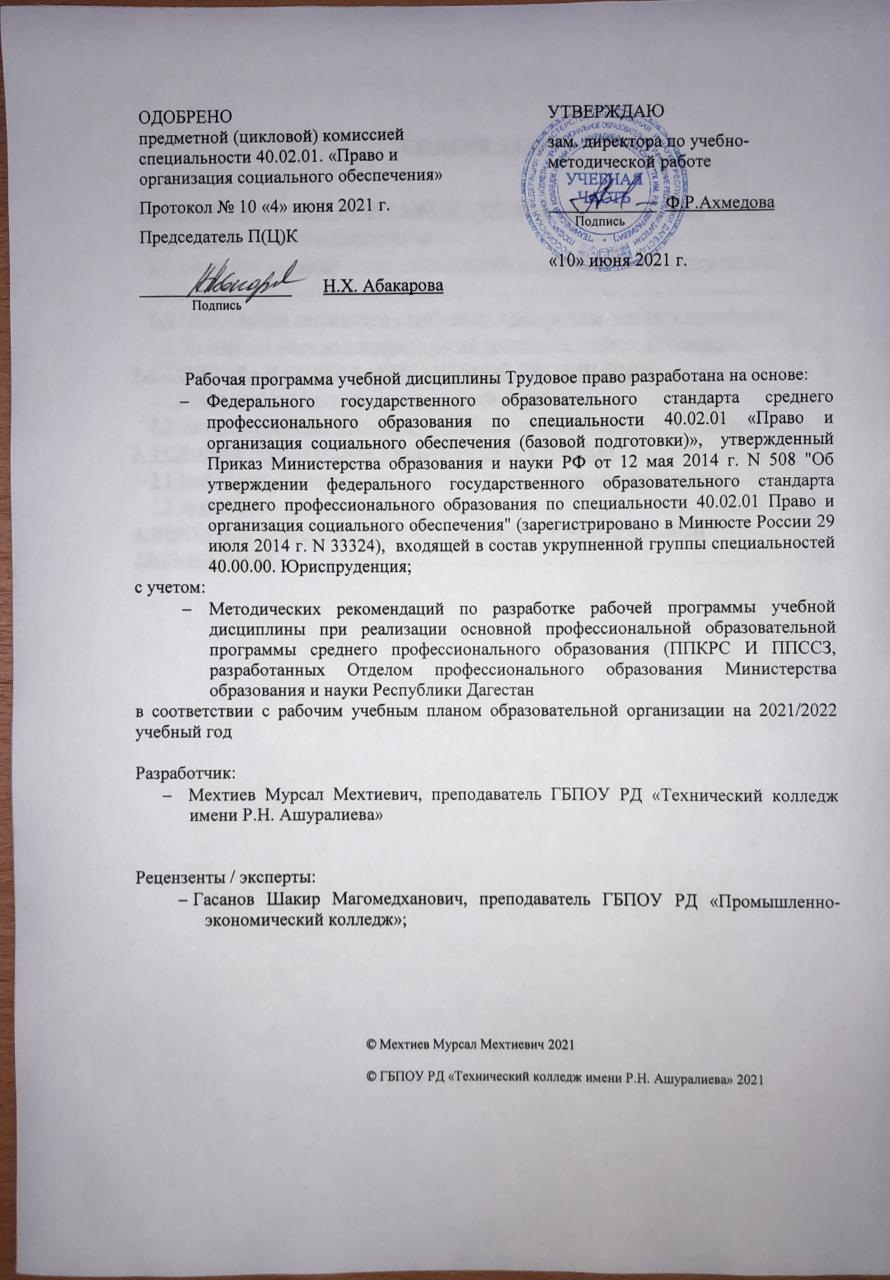 СОДЕРЖАНИЕ1. ПАСПОРТ РАБОЧЕЙ ПРОГРАММЫ УЧЕБНОЙ ДИСЦИПЛИНЫ	41.1. Область применения программы	41.2. Место дисциплины в структуре программы подготовки специалистов среднего звена:	41.3. Цели и задачи дисциплины – требования к результатам освоения дисциплины:	41.4. Количество часов на освоение рабочей программы учебной дисциплины:	52. СТРУКТУРА И СОДЕРЖАНИЕ УЧЕБНОЙ ДИСЦИПЛИНЫ	52.1 Объем учебной дисциплины и виды учебной работы	52.2. Тематический план и содержание учебной дисциплины «Трудовое  право»	73. УСЛОВИЯ РЕАЛИЗАЦИИ УЧЕБНОЙ ДИСЦИПЛИНЫ	113.1 Требования к минимальному материально-техническому обеспечению	113.2 Информационное обеспечение обучения	114. КОНТРОЛЬ И ОЦЕНКА РЕЗУЛЬТАТОВ ОСВОЕНИЯ  УЧЕБНОЙ ДИСЦИПЛИНЫ	131. ПАСПОРТ РАБОЧЕЙ ПРОГРАММЫ УЧЕБНОЙ ДИСЦИПЛИНЫТРУДОВОЕ ПРАВО Область применения программыРабочая программа учебной дисциплины Трудовое право является частью программы специалистов среднего звена ГПОБУ РД «Технический колледж им. Р.Н.Ашуралиева» в соответствии с ФГОС по специальности СПО 40.02.01. Право и организация социального обеспечения (базовой подготовки), входящей в состав укрупненной группы специальностей 40.00.00. Юриспруденция.Рабочая программа учебной дисциплины может быть использована:-  в дополнительном профессиональном образовании (в программах повышения квалификации и переподготовки);- профессиональной подготовке: 39.02.01 - специалист по социальной работе; 40.02.03 - специалист по судебному администрированию, при наличии среднего (полного) общего образования. Опыт работы не требуется.- для эффективной организации индивидуального информационного пространства, эффективного применения информационных ресурсов в учебной деятельности.Место дисциплины в структуре программы подготовки специалистов среднего          звена:	Общепрофессиональная дисциплина является обязательной частью профессионального цикла ППССЗ.Цели и задачи дисциплины – требования к результатам освоения дисциплины:	Освоение дисциплины должно способствовать формированию общих компетенций, включающих в себя способность:ОК 1. Понимать сущность и социальную значимость своей будущей профессии, проявлять к ней устойчивый интерес.ОК 2. Организовывать собственную деятельность, выбирать типовые методы и способы выполнения профессиональных задач, оценивать их эффективность и качество.ОК 3. Принимать решение в стандартных и нестандартных ситуациях и нести за них ответственность.ОК 4. Осуществлять поиск и использование информации, необходимой для эффективного выполнения профессиональных задач, профессионального и личностного развития.ОК 5. Использовать информационно-коммуникационные технологии в профессиональной деятельности.ОК 6. Работать в коллективе и в команде, эффективно общаться с коллегами, руководством, потребителями.ОК 8. Самостоятельно определять задачи профессионального и личностного развития, заниматься самообразованием, осознанно планировать повышение квалификации.ОК 9. Ориентироваться в условиях частой смены технологий в профессиональной деятельности.  Освоение дисциплины должно способствовать овладению профессиональными компетенциями:ПК 1.1. Осуществлять профессиональное толкование нормативных правовых актов для реализации прав граждан в сфере пенсионного обеспечения и социальной защиты.ПК 1.2. Осуществлять прием граждан по вопросам пенсионного обеспечения и социальной защиты.ПК 1.3. Рассматривать пакет документов для назначения пенсий, пособий, компенсаций, других выплат, а также мер социальной поддержки отдельным категориям граждан, нуждающимся в социальной защите.ПК 1.4. Осуществлять установление (назначение, перерасчет, перевод), индексацию и корректировку пенсий, назначение пособий, компенсаций и других социальных выплат, используя информационно-компьютерные технологии.	В результате изучения обязательной части цикла обучающийся должен уметь:применять на практике нормы трудового законодательства;анализировать и готовить предложения по урегулированию трудовых споров;анализировать и решать юридические проблемы в сфере трудовых отношений;анализировать и готовить предложения по совершенствованию правовой деятельности организации.    В результате освоения дисциплины обучающийся должен знать:нормативно-правовые акты, регулирующие общественные отношения в трудовом праве;содержание российского трудового права;права и обязанности работников и работодателей;виды трудовых договоров;содержание трудовой дисциплины;порядок разрешения трудовых споров;виды рабочего времени и времени отдыха;формы и системы оплаты труда работников;основы охраны труда;порядок и условия материальной ответственности сторон трудового договора. Количество часов на освоение рабочей программы учебной дисциплины:максимальной учебной нагрузки обучающегося 147 часов, в том числе:обязательной аудиторной учебной нагрузки обучающегося  98 часов;объем времени обязательной части ППССЗ  60  часов.объем времени вариативной части ППССЗ  38 часа.самостоятельной работы обучающегося 49 часов.2. СТРУКТУРА И  СОДЕРЖАНИЕ УЧЕБНОЙ ДИСЦИПЛИНЫ2.1.  Объём учебной дисциплины и виды учебной работы2.2. Тематический план и содержание учебной дисциплины «ТРУДОВОЕ ПРАВО»3. Условия реализации программы дисциплины	3.1. Требования к минимальному материально-техническому обеспечениюРеализация программы дисциплины требует наличия учебного кабинета «Трудового права»; Оборудование учебного кабинета:-  наличие учебного материала; -  нормативно-правовых документов;-  лекции;-  образцы разных приказов и распоряжений;-  стенды;-  Трудовой кодекс РФ;-  Гражданский кодекс РФ; -  Административный кодекс РФ;-  Уголовный кодекс РФ;-  Наличие практического материала.Технические средства обучения:  компьютер, выход в глобальную сеть, интерактивная доска;электронные методические пособия.              3.2. Информационное обеспечение обученияПеречень рекомендуемых учебных изданий, Интернет-ресурсов, дополнительной литературы		Основные источники:  Учебник «Трудовое право Российской Федерации».Трудовой кодекс Российской Федерации Кодекс Российской Федерации об административных правонарушениях. Гражданский кодекс Российской Федерации Гражданский процессуальный кодекс Российской ФедерацииУголовный кодекс Российской Федерации 		Дополнительные источники:1. Конституция Российской Федерации, М.: Проспект, 2020. 2. Трудовой Кодекс Российской Федерации от 30.12.2001 №197-ФЗ (в ред. от 28.06.2021). Доступ из справочно-правовой системы «Консультант Плюс».3. Гражданский Кодекс Российской Федерации (часть 1) от 30.11.1994 №51-ФЗ (в ред. от 12.05.2020). Доступ из справочно-правовой системы «Консультант Плюс».4. Гражданский Кодекс Российской Федерации (часть 2) от 26.01.1996 №14-ФЗ (в ред. от 30.12.2020). Доступ из справочно-правовой системы «Консультант Плюс».5. ФЗ  «О профессиональных союзах, их правах и гарантиях деятельности»  от 12.01.1996  №10-ФЗ (в ред. от 08.12.2020). Доступ из справочно-правовой системы «Консультант Плюс».6. Закон РФ  «О коллективных договорах и соглашениях»  от 11.03.1992 №2490-1 (в ред. от 29.06.2004). Доступ из справочно-правовой системы «Консультант Плюс».7. Закон РФ «О государственных гарантиях и компенсациях для лиц, работающих и проживающих в районах Крайнего Севера и приравненным к ним местностях» от 19.12.1993 №4520-01 (в ред. от 29.12.2020). Доступ из справочно-правовой системы «Консультант Плюс».8. ФЗ «О порядке разрешения коллективных трудовых споров» от 23.11.1995 №175-ФЗ (в ред. от 30.12.2001). Доступ из справочно-правовой системы «Консультант Плюс».9. Закон «О занятости населения в Российской Федерации»  от 19.04.1991  №1032-1 (в ред. от 28.06.2021). Доступ из справочно-правовой системы «Консультант Плюс».10. ФЗ «О трудовых пенсиях в Российской Федерации» от 17.12.2001 №173-ФЗ (в ред. от 08.12.2019). Доступ из справочно-правовой системы «Консультант Плюс».11. ФЗ «Об обязательном социальном страховании от несчастных случаев на производстве и профессиональных заболеваний» от 24.07.1998 №125-ФЗ (в ред. от 01.04.2020). Доступ из справочно-правовой системы «Консультант Плюс».12. ФЗ  «Об основах охраны труда в Российской Федерации» от 17.07.1999 №181-ФЗ (в ред. от 19.12.2006). Доступ из справочно-правовой системы «Консультант Плюс».13. ФЗ «Об основах Государственной Службы РФ» от 31.07.95 №119-ФЗ (в ред. от 27.07.2004). Доступ из справочно-правовой системы «Консультант Плюс».14. ФЗ «О Российской трехсторонней комиссии по регулированию социально-трудовых отношений» от 01.05.1999 №92-ФЗ (в редакции от 28.12.2016). Доступ из справочно-правовой системы «Консультант Плюс».15. ФЗ «Об обязательном пенсионном страховании в РФ» от 15.12.2001 №167-ФЗ (в редакции от 16.12.2019). Доступ из справочно-правовой системы «Консультант Плюс».16. ФЗ «Об исполнительном производстве» от 21.07.1997 №119-ФЗ (в редакции от 26.06.2021). Доступ из справочно-правовой системы «Консультант Плюс».17. ФЗ «Об объединениях работодателей» от 27.11.2002 №156-ФЗ (в редакции от 28.11.2015). Доступ из справочно-правовой системы «Консультант Плюс».18. Постановление Правительства РФ от 22.04.1997 №458 (в ред. от 14.12.2006) «Об утверждении Порядка регистрации безработных граждан». Доступ из справочно-правовой системы «Консультант Плюс.  19. Постановление Правительства РФ от 14.07.97 №875 (в редакции от 04.08.2015) «Об утверждении положения об организации общественных работ». Доступ из справочно-правовой системы «Консультант Плюс.20. Постановление от 13.01.2000 г. Минтруда РФ №3, Минобразования РФ №1 (в редакции от 08.02.2001) «Об утверждении положения об организации профессиональной подготовки, повышения    квалификации и переподготовки высвобождаемых работников и незанятого населения». Доступ из справочно-правовой системы «Консультант Плюс.21. Постановление Минтруда России от 10.10.2003 №69 (в редакции от 21.10.2016) «Об утверждении Инструкции по заполнению трудовых книжек». Доступ из справочно-правовой системы «Консультант Плюс.22. Постановление Правительства РФ от 16.04.2003 г. №225 (в редакции от 25.03.2013) «О трудовых книжках». Доступ из справочно-правовой системы «Консультант Плюс.23. Письмо Фонда социального страхования РФ о рекомендациях по разграничению трудового договора и смежных гражданско-правовых договоров от 20.05.97 г. № 051/160-97.24. Постановление Совета Министров СССР от 04.12.81 г. №1145 (в редакции от 17.08.1989 г.) «О порядке и условиях совмещения профессий (должностей)».25. Постановление Совета Министров – Правительства РФ «О новых формах предельно допустимых нагрузок для женщин при подъеме и перемещении тяжестей вручную» от 06.02.93 г. №105.26. Постановление Правительства РФ от 25.02.2000 №163 (в редакции от 21.10.2016) «Об утверждении перечня тяжелых работ и работ с вредными или опасными условиями труда, при выполнении которых запрещается применение труда лиц моложе восемнадцати лет». Доступ из справочно-правовой системы «Консультант Плюс.27. Приказ Министров финансов РФ «Об изменении норм возмещения командировочных расходов на территории РФ» от 06.07.2001 г. № 49-н.28. Постановление Минтруда РФ от 31.12.2002 г. №85 «Об утверждении перечней должностей и работ, замещаемых или выполняемых работниками, с которыми работодатель может заключать письменные договоры о полной индивидуальной или коллективной (бригадной) материальной ответственности, а также типовых форм договоров о полной материальной ответственности». Доступ из справочно-правовой системы «Консультант Плюс.29. Постановление Минтруда РФ от 24.10.2002 №73 (в редакции от 21.10.2016) «Об утверждении форм документов, необходимых для расследования и учета несчастных случаев на производстве, и положения об особенностях расследования несчастных случаев на производстве в отдельных отраслях и организациях». Доступ из справочно-правовой системы «Консультант Плюс.30. Положение о Государственной инспекции труда в субъекте РФ, утвержденное Постановлением Правительства РФ от 29.02.2000 г. № 65 (в редакции от 12.07.2002 г.).Перечень учебной литературы:1. Амаглобели Н.Д.  Трудовое право: учебник для вузов / [Н. Д. Амаглобели и др.]. – Москва: ЮНИТИ-ДАНА: Закон и право, 2021. – 503 с.2. Важенкова Т. Н. Трудовое право / Т. Н. Важенкова. - Минск: ТетраСистемс, 2020. - 192 с.3. Воробьев, В. В. Трудовое право: курс лекций: учебное пособие / В. В. Воробьев. - Москва: Форум: Инфра-М, 2021. - 303 с.4. Гейхман, В.Л. Трудовое право: учебник для академического бакалавриата / В. Л. Гейхман, И. К. Дмитриева. - Москва: Юрайт, 2019. - 548 с.5. Гейхман, В. Л. Трудовое право: учебник / В. Л. Гейхман, И. К. Дмитриева. - Москва: Юрайт: ИД Юрайт, 2020. - 520 с.6. Головина, С. Ю. Трудовое право: учебник для бакалавров / С. Ю. Головина, Ю. А. Кучина. - Москва: Юрайт, 2018. - 379 с.7. Городилина, И. А. Трудовое право России: учебное пособие / И. А. Городилина. - Москва: РИОР: Инфра-М, печ. 2020. - 253 с.8. Гребенщиков, А.В.Трудовое право России: учебник для высших учебных заведений / [А. В. Гребенщиков и др.]. - Москва: Норма: Инфра-М, 2019. - 607 с.9.  Греченков, А. А. Трудовое право: ответы на экзаменационные вопросы / А. А. Греченков. - Минск: Дикта: Амалфея, 2020. - 227 с.10. Дзгоева-Сулейманова, Ф. О. Трудовое право: краткий курс: учебное пособие / Ф. О. Дзгоева-Сулейманова. - Москва: Проспект, 2020. - 184 с.11. Ковалёва, Е. А. Трудовое право: практическое пособие / Е. А. Ковалёва. - Гомель: ГГУ, 2021. - 47 с.12. Курбанов Р.А. Трудовое право России: учебник / [Р.А.Курбанов и др.]. Москва:  ЮНИТИ-ДАНА, 2019. – 487 с.13. Лебедев В.М. Трудовое право: учебник для студентов высших учебных заведений / [В.М.Лебедев и др.]. – Москва: Норма: Инфра-М, 2015. – 463 с.14. Мищенко М.С. Трудовое право / М.С.Мищенко: краткий курс. – Минск: ТетраСистемс, 2019. – 255 с.15. Панина А.Б. Трудовое право: Форум, Инфра-М – Москва, 2018. – 272 с.16. Пиляева В.В. Трудовое право России: Питер – Москва, 2019. – 448 с.17. Потапова А.А. Трудовое право: конспект лекций / А.А.Потапова.- Москва: Проспект, 2020. 149 с.18. Пресняков М.В., Чаннов С.Е.  Трудовое право России: Юристъ, 2019, - 352 с.19. Пресняков М.В., Чаннов С.Е.  Трудовое право России: Юристъ, 2019, - 480 с.20. Рыженков А.Я., Мелихов В.М., Шаронов С.А.  Трудовое право России: Юрайт – Москва, 2020. – 544 с.21. Смирнов О.В., Снигирева И.О. Трудовое право: Wilhelm Violet – Москва, 2021. – 302 с.22. Тихомиров М.Ю. Трудовые договоры, служебные контракты: комментарии и образцы документов / [М.Ю.Тихомиров]. – Москва: издание Тихомирова М.Ю., 2021. – 158 с.1. Контроль и оценка результатов освоения учебной дисциплины 	Контроль и оценка результатов освоения дисциплины осуществляется преподавателем в процессе проведения практических занятий и лабораторных работ, тестирования, а также выполнения обучающимися индивидуальных заданий, проектов, исследований.	Промежуточным контролем освоения обучающимися дисциплины является экзамен.Разработчики:     Разработчик и эксперт примерных программ дисциплины среднего профессионального образованияГБПОУ РД «Технический колледж             преподаватель                          М.М.Мехтиев.им. Р.Н.Ашуралиева»                                        (должность)                                            (инициалы, фамилия)          (место работы)Дагестанский Государственный                 Профессор, доктор                     А.К.Халифаева.Университет                                               юридических наук                                  (инициалы, фамилия)     (место работы)                                               (занимаемая должность)  ГБПОУ РД «Технический колледж             преподаватель                          Н.Х.Абакарова.им. Р.Н.Ашуралиева»                                        (должность)                              (инициалы, фамилия)          (место работы)ПриложениеПеречень экзаменационных вопросов:Понятие трудового права, предмет, метод, система. Принципы трудового права.Источники трудового права.Работник и работодатель, как субъекты трудового права.Трудовой коллектив.Профсоюзы, их права в области трудовых отношений.Трудовые правоотношения, их элементы.Правоотношения, тесно связанные с трудовыми.Социальное партнерство. Органы социального партнерства.Коллективные договоры.Социально-партнерские соглашенияПонятие занятости и трудоустройства.Понятие безработных.Порядок регистрации безработных.Пособие по безработице, его размер и  продолжительность выплаты.Общественные работы.Профессиональное обучение безработных и незанятого населения.Понятие трудового договора, стороны, содержание.Срок трудового договора.Порядок заключения трудового договора.Испытание при приеме на работу.Понятие и виды переводов. ПеремещениеИзменение существенных условий трудового договора.Общие основания прекращения трудового договора.Расторжение срочного трудового договора.Расторжения трудового договора по инициативе работника (по собственному желанию)Расторжения трудового договора по инициативе работодателя.Расторжение трудового договора по  п.п. 1, 2 ст. 81 ТК РФ.Расторжение трудового договора за виновные действия работника.Прекращение трудового договора по обстоятельствам, не зависящим от воли сторон.Прекращение трудового договора вследствие нарушения установленных правил при заключении трудового договора.Виды трудовых пенсий, их структура.Условия назначения трудовых пенсий.Страховой стаж. Виды деятельности, включаемые в страховой стаж.Общий трудовой стаж.Специальный трудовой стаж.Понятие и виды рабочего времени.Режим рабочего времени. Понятие и виды времени отдыха, их характеристика.Ежегодный отпуск, порядок предоставления и использования.Дополнительные отпуска. Отпуск без сохранения заработной платы.Понятие заработной платы, правовое регулирование.Порядок и сроки выплаты заработной платы.Тарифная система, её элементы.Сдельная и повременная системы оплаты труда.Оплата труда в особых условиях.Гарантии и компенсации работникам, совмещающим работу с обучением.Понятие служебной командировки, компенсация командировочных расходов.Возмещение расходов при переезде на работу в другую местность.Общая и специальная дисциплинарная ответственность.Понятие охраны труда. Обязанность работодателя и работников в области охраны труда. Организация охраны труда.Понятие несчастного случая на производстве.Расследование несчастных случаев на производстве.Возмещение вреда здоровью работника в связи с увечьем, профзаболеванием либо иным повреждением здоровья.Возмещение вреда в случае потери кормильца.Материальная ответственность работодателя за ущерб, причиненный работнику.Материальная ответственность работника за ущерб, причиненный работодателю.Определение размера ущерба, причиненного работодателю. Порядок взыскания ущерба.Особенности регулирования труда женщин и лиц с семейными обязанностями.Особенности регулирования труда работников в возрасте до 18 лет.Особенности регулирования труда лиц, работающих по совместительству.Особенности регулирования труда работников, работающих у работодателей – физических лиц и выполняющих работу на дому.Особенности регулирования труда лиц, работающих в районах Крайнего Севера и приравненных к ним местностях.Государственный надзор и контроль за соблюдением законодательства о труде и об охране труда.Федеральная инспекция труда, её полномочия.Образование и компетенция комиссии по трудовым спорам. Рассмотрение трудового спора в КТС.Рассмотрение индивидуальных трудовых споров в судах.Понятие коллективных трудовых споров. Примирительные процедуры.Забастовка,  как способ разрешения коллективного трудового спора.                           Вид учебной нагрузкиОбъем часовМаксимальная учебная нагрузка 147Обязательная аудиторская учебная нагрузка (всего)98в том числе: теоретические занятия   68 практические занятия30 контрольные работы-Самостоятельная работа обучающегося (всего)49в том числе:      рефераты домашняя работасистематическое изучение лекционного материала, основной и дополнительной литературы, периодической печати;изучение, ознакомление, рассмотрение нормативных актов;подготовка к практическим работам с использованием базы электронных   ресурсов,   образцов   документов,   учебно-методических рекомендаций преподавателя;подготовка реферата с использованием дополнительной литературы,интернет-ресурсов и периодических изданий.К теме  2.1.  1. Понятие  и характеристики трудового договора.  2. Порядок заключения трудового договора.  3. Изменение условий трудового договора.  4. Прекращение трудовых отношений.  К теме  2.2.    1. Понятие и виды рабочего времени.    2. Работа за пределами установленной продолжительности рабочего        времени.      3. Режим рабочего. К теме 2.3.         1. Понятие и виды времени отдыха.      2. Виды отпусков по трудовому законодательству.   3. Порядок предоставления и использования ежегодного отпуска  К теме  2.6.    1. Понятие дисциплины труда.    2. Правовое регулирование внутреннего трудового распорядка.    3. Поощрение за труд.    4. Дисциплинарная ответственность.   К теме  2.81. Понятие материальной ответственности.2. Материальная ответственность работодателя перед работником.3. Материальная ответственность работника перед работодателем. К теме  3.2. 1.Понятие, характеристика и способы разрешения трудовых споров.2. Рассмотрение коллективных трудовых споров.3. Разрешение индивидуальных трудовых споров в судебном    порядке. 26Итоговая аттестация - в форме экзамена Наименование разделов и темСодержание учебного материала, лабораторные и практические работы, самостоятельная работа обучающихся, курсовая работа (проект) (если предусмотрены)Содержание учебного материала, лабораторные и практические работы, самостоятельная работа обучающихся, курсовая работа (проект) (если предусмотрены)Объем часовУровень освоения12234Раздел 1. Общие положения24Тема 1.1.Предмет, метод, система и принципы  трудового права.Содержание учебного материалаСодержание учебного материала4Тема 1.1.Предмет, метод, система и принципы  трудового права.1Предмет трудового права.41Тема 1.1.Предмет, метод, система и принципы  трудового права.2Метод трудового права.41Тема 1.1.Предмет, метод, система и принципы  трудового права.3Система и принципы трудового права. 41Тема 1.1.Предмет, метод, система и принципы  трудового права.Лабораторные работыЛабораторные работы-Тема 1.1.Предмет, метод, система и принципы  трудового права.Практические занятияСвязь трудового права с другими отраслями праваПрактические занятияСвязь трудового права с другими отраслями права2Тема 1.1.Предмет, метод, система и принципы  трудового права.Контрольные работыКонтрольные работы-Тема 1.1.Предмет, метод, система и принципы  трудового права.Самостоятельная работа обучающихся (домашняя работа):Конституционное право граждан на труд. Гарантии защиты трудовых прав работников.Самостоятельная работа обучающихся (домашняя работа):Конституционное право граждан на труд. Гарантии защиты трудовых прав работников.2Тема 1.2.Источники трудового праваСодержание учебного материалаСодержание учебного материала2Тема 1.2.Источники трудового права1. Понятие и классификация правоотношений в сфере труда. Виды источников трудового права.Действие нормативных актов о труде во времени, в пространстве и по кругу лиц.1. Понятие и классификация правоотношений в сфере труда. Виды источников трудового права.Действие нормативных актов о труде во времени, в пространстве и по кругу лиц.21Тема 1.2.Источники трудового права1. Понятие и классификация правоотношений в сфере труда. Виды источников трудового права.Действие нормативных актов о труде во времени, в пространстве и по кругу лиц.1. Понятие и классификация правоотношений в сфере труда. Виды источников трудового права.Действие нормативных актов о труде во времени, в пространстве и по кругу лиц.21Тема 1.2.Источники трудового праваЛабораторные работыЛабораторные работы-Тема 1.2.Источники трудового праваПрактические занятия  Понятие трудовых правоотношений. Источники трудового права. Практические занятия  Понятие трудовых правоотношений. Источники трудового права. Тема 1.2.Источники трудового праваКонтрольные работыКонтрольные работы-Тема 1.2.Источники трудового праваСамостоятельная работа обучающихся (домашняя работа):1. Конституция РФ, ст. 15, 37.2. Трудовой кодекс РФ, ст.21, 22. Самостоятельная работа обучающихся (домашняя работа):1. Конституция РФ, ст. 15, 37.2. Трудовой кодекс РФ, ст.21, 22. 2Тема 1.3.Субъекты  трудового праваСодержание учебного материалаСодержание учебного материала4-Тема 1.3.Субъекты  трудового права1Понятие и виды субъектов трудового права. Работник как субъект трудового права.4-1Тема 1.3.Субъекты  трудового права2Работодатель как субъект трудового права. Профсоюзы и объединения как субъекты трудового права.4-1Тема 1.3.Субъекты  трудового праваЛабораторные работыЛабораторные работы4-Тема 1.3.Субъекты  трудового праваПрактические занятияРаскрыть правовое положение субъектов трудового права Практические занятияРаскрыть правовое положение субъектов трудового права Тема 1.3.Субъекты  трудового праваКонтрольные работыКонтрольные работы-Тема 1.3.Субъекты  трудового праваСамостоятельная работа обучающихся (домашняя работа): Учебник «Трудовое право», Лекция. Трудовой кодекс РФ.Самостоятельная работа обучающихся (домашняя работа): Учебник «Трудовое право», Лекция. Трудовой кодекс РФ.2Тема 1.4.Трудовое правоотношениеСодержание учебного материалаСодержание учебного материала41Тема 1.4.Трудовое правоотношение1   Понятие и характеристика трудового правоотношения. Содержание трудового правоотношения.1   Понятие и характеристика трудового правоотношения. Содержание трудового правоотношения.41Тема 1.4.Трудовое правоотношение2   Основания возникновения трудовых правоотношений.2   Основания возникновения трудовых правоотношений.4Тема 1.4.Трудовое правоотношениеЛабораторные работыЛабораторные работы4Тема 1.4.Трудовое правоотношениеПрактические занятияСоставить заявление о приеме на работу, иные основания возникновения трудовых правоотношенийПрактические занятияСоставить заявление о приеме на работу, иные основания возникновения трудовых правоотношенийТема 1.4.Трудовое правоотношениеСамостоятельная работа обучающихся (домашняя работа):Самостоятельная работа обучающихся (домашняя работа):2Тема 1.4.Трудовое правоотношение2Раздел 2. Особенная часть52Тема 2.1.Трудовой договорСодержание учебного материалаСодержание учебного материала41Тема 2.1.Трудовой договор1Понятие  и  характеристика трудового договора.   Заключение трудового договора.41Тема 2.1.Трудовой договор2Изменение условий трудового договора. Прекращение трудовых отношений. Отдельные виды трудовых договоров.41Тема 2.1.Трудовой договорЛабораторные работыЛабораторные работы-Тема 2.1.Трудовой договорПрактические занятияСоставление макета трудового  договора. Решение практических задач.Практические занятияСоставление макета трудового  договора. Решение практических задач.2Тема 2.1.Трудовой договорКонтрольные работыКонтрольные работы-Тема 2.1.Трудовой договорСамостоятельная работа обучающихся (домашняя  работа)Самостоятельная работа обучающихся (домашняя  работа)2Тема 2.1.Трудовой договорСоставление проекта трудового договорСамостоятельное составление приказов о приеме на работу, о переводе на другую работу, об увольнении с работы.  Работа над рефератомСоставление проекта трудового договорСамостоятельное составление приказов о приеме на работу, о переводе на другую работу, об увольнении с работы.  Работа над рефератом2Тема 2.2. Правовое регулирование  рабочего времениСодержание учебного материалаСодержание учебного материалаТема 2.2. Правовое регулирование  рабочего времени Понятие и виды рабочего времени. Работа за пределами установленной продолжительности рабочего времени. Режим рабочего времени. Понятие и виды рабочего времени. Работа за пределами установленной продолжительности рабочего времени. Режим рабочего времени.2Тема 2.2. Правовое регулирование  рабочего времениЛабораторные работыЛабораторные работы21Тема 2.2. Правовое регулирование  рабочего времениПрактические занятия Решение практических задач.Практические занятия Решение практических задач.Тема 2.2. Правовое регулирование  рабочего времениКонтрольные работыКонтрольные работыТема 2.2. Правовое регулирование  рабочего времениСамостоятельная работа обучающихся (домашняя  работа)Самостоятельная работа обучающихся (домашняя  работа)2Тема 2.2. Правовое регулирование  рабочего времениКонституция РФ. Конституция РД. Трудовой кодекс РФ.Работа над рефератом.Конституция РФ. Конституция РД. Трудовой кодекс РФ.Работа над рефератом.2Тема 2.3. Правовое регулирование  времени отдыхаСодержание учебного материалаСодержание учебного материалаТема 2.3. Правовое регулирование  времени отдыха1   Понятие и виды времени отдыха. Виды отпусков по трудовому законодательству.1   Понятие и виды времени отдыха. Виды отпусков по трудовому законодательству.4Тема 2.3. Правовое регулирование  времени отдыха2   Порядок предоставления и использования ежегодного отпуска2   Порядок предоставления и использования ежегодного отпуска41Тема 2.3. Правовое регулирование  времени отдыхаЛабораторные работыЛабораторные работыТема 2.3. Правовое регулирование  времени отдыхаПрактические занятияСоставить проект приказа о предоставлении работнику очередного отпускаПрактические занятияСоставить проект приказа о предоставлении работнику очередного отпускаТема 2.3. Правовое регулирование  времени отдыхаСамостоятельная работа обучающихся (домашняя  работа)Самостоятельная работа обучающихся (домашняя  работа)2Тема 2.3. Правовое регулирование  времени отдыхаКонституция РФ. Конституция РД. Трудовой кодекс РФ.Работа над рефератом.Конституция РФ. Конституция РД. Трудовой кодекс РФ.Работа над рефератом.2Тема 2.3. Правовое регулирование  времени отдыхаКонституция РФ. Конституция РД. Трудовой кодекс РФ.Работа над рефератом.Конституция РФ. Конституция РД. Трудовой кодекс РФ.Работа над рефератом.21Тема 2.4. Правовое регулирование оплаты труда Содержание учебного материалаСодержание учебного материалаТема 2.4. Правовое регулирование оплаты труда 1   Понятие и структура заработной платы. Государственные гарантии по оплате труда.1   Понятие и структура заработной платы. Государственные гарантии по оплате труда.4Тема 2.4. Правовое регулирование оплаты труда 2   Система оплаты труда2   Система оплаты труда4Тема 2.4. Правовое регулирование оплаты труда Лабораторные работыЛабораторные работы1Тема 2.4. Правовое регулирование оплаты труда Практические занятияРазбор практических ситуаций, решение задач.Практические занятияРазбор практических ситуаций, решение задач.Тема 2.4. Правовое регулирование оплаты труда Самостоятельная работа обучающихся (домашняя  работа)Самостоятельная работа обучающихся (домашняя  работа)2Тема 2.4. Правовое регулирование оплаты труда Заработная плата и другие виды выплат.Трудовой кодекс РФ.                                                                                                                                                    Заработная плата и другие виды выплат.Трудовой кодекс РФ.                                                                                                                                                    2Тема 2.5.Гарантии и компенсацииСодержание учебного материалаСодержание учебного материалаСодержание учебного материала4Тема 2.5.Гарантии и компенсации1Понятие и виды гарантий и компенсаций. Гарантии и компенсации при направлении работников в служебные командировки, служебные поездки и при переезде в другую местность. Понятие и виды гарантий и компенсаций. Гарантии и компенсации при направлении работников в служебные командировки, служебные поездки и при переезде в другую местность. 41Тема 2.5.Гарантии и компенсации2Гарантии и компенсации работникам при исполнении ими государственных или общественных обязанностей. Гарантии и компенсации работникам, совмещающим работу с обучением.Гарантии и компенсации работникам при исполнении ими государственных или общественных обязанностей. Гарантии и компенсации работникам, совмещающим работу с обучением.41Тема 2.5.Гарантии и компенсации3Иные гарантии и компенсации. Иные гарантии и компенсации. 41Тема 2.5.Гарантии и компенсацииЛабораторные работыЛабораторные работыЛабораторные работы-Тема 2.5.Гарантии и компенсацииПрактические занятияРешение практических задач.Практические занятияРешение практических задач.Практические занятияРешение практических задач.2Тема 2.5.Гарантии и компенсацииКонтрольные работыКонтрольные работыКонтрольные работы-Тема 2.5.Гарантии и компенсацииСамостоятельная работа обучающихся (домашняя работа):1. Конституция РФ. 2. Трудовой кодекс РФ. Лекция.Самостоятельная работа обучающихся (домашняя работа):1. Конституция РФ. 2. Трудовой кодекс РФ. Лекция.Самостоятельная работа обучающихся (домашняя работа):1. Конституция РФ. 2. Трудовой кодекс РФ. Лекция.4Тема 2.6. Понятие дисциплины трудаСодержание учебного материалаСодержание учебного материалаСодержание учебного материала2Тема 2.6. Понятие дисциплины труда1. Понятие  дисциплины труда. Правовое регулирование  внутреннего   трудового распорядка.2. Поощрение за труд. Дисциплинарная ответственность.1. Понятие  дисциплины труда. Правовое регулирование  внутреннего   трудового распорядка.2. Поощрение за труд. Дисциплинарная ответственность.1. Понятие  дисциплины труда. Правовое регулирование  внутреннего   трудового распорядка.2. Поощрение за труд. Дисциплинарная ответственность.21Тема 2.6. Понятие дисциплины труда1. Понятие  дисциплины труда. Правовое регулирование  внутреннего   трудового распорядка.2. Поощрение за труд. Дисциплинарная ответственность.1. Понятие  дисциплины труда. Правовое регулирование  внутреннего   трудового распорядка.2. Поощрение за труд. Дисциплинарная ответственность.1. Понятие  дисциплины труда. Правовое регулирование  внутреннего   трудового распорядка.2. Поощрение за труд. Дисциплинарная ответственность.21Тема 2.6. Понятие дисциплины трудаЛабораторные работыЛабораторные работыЛабораторные работы-Тема 2.6. Понятие дисциплины трудаПрактические занятия   Решение практических задач. Практические занятия   Решение практических задач. Практические занятия   Решение практических задач. 2Тема 2.6. Понятие дисциплины трудаКонтрольные работыКонтрольные работыКонтрольные работы-Тема 2.6. Понятие дисциплины трудаСамостоятельная работа обучающихся (домашняя работа):1. Составление приказов о дисциплинарном поощрении и наказании работников.2. Работа над рефератом. Самостоятельная работа обучающихся (домашняя работа):1. Составление приказов о дисциплинарном поощрении и наказании работников.2. Работа над рефератом. Самостоятельная работа обучающихся (домашняя работа):1. Составление приказов о дисциплинарном поощрении и наказании работников.2. Работа над рефератом. 4Тема 2.7.Правовое регулирование охраны трудаСодержание учебного материалаСодержание учебного материалаСодержание учебного материала2-Тема 2.7.Правовое регулирование охраны труда1Охрана труда: понятие и содержание. Право работника на охрану труда и обязанности работодателя по его обеспечению.Охрана труда: понятие и содержание. Право работника на охрану труда и обязанности работодателя по его обеспечению.2-1Тема 2.7.Правовое регулирование охраны трудаЛабораторные работыЛабораторные работыЛабораторные работы2-Тема 2.7.Правовое регулирование охраны трудаПрактические занятияРазбор ситуаций, пришедший на предприятия в связи с нарушением правил охраны труда. Практические занятияРазбор ситуаций, пришедший на предприятия в связи с нарушением правил охраны труда. Практические занятияРазбор ситуаций, пришедший на предприятия в связи с нарушением правил охраны труда. Тема 2.7.Правовое регулирование охраны трудаКонтрольные работыКонтрольные работыКонтрольные работы-Тема 2.7.Правовое регулирование охраны трудаСамостоятельная работа обучающихся (домашняя работа): Учебник «Трудовое право», Лекция. Трудовой кодекс РФ. Федеральный закон «Об охране труда РФ».Самостоятельная работа обучающихся (домашняя работа): Учебник «Трудовое право», Лекция. Трудовой кодекс РФ. Федеральный закон «Об охране труда РФ».Самостоятельная работа обучающихся (домашняя работа): Учебник «Трудовое право», Лекция. Трудовой кодекс РФ. Федеральный закон «Об охране труда РФ».2Тема 2.8.Материальная ответственность сторон трудового договораСодержание учебного материалаСодержание учебного материалаСодержание учебного материала41Тема 2.8.Материальная ответственность сторон трудового договора1   Понятие  материальной ответственности и условия её наступления.  Материальная ответственность работодателя перед работником.1   Понятие  материальной ответственности и условия её наступления.  Материальная ответственность работодателя перед работником.1   Понятие  материальной ответственности и условия её наступления.  Материальная ответственность работодателя перед работником.41Тема 2.8.Материальная ответственность сторон трудового договора2    Материальная ответственность  работника  перед работодателем.2    Материальная ответственность  работника  перед работодателем.2    Материальная ответственность  работника  перед работодателем.4Тема 2.8.Материальная ответственность сторон трудового договораЛабораторные работыЛабораторные работыЛабораторные работы4Тема 2.8.Материальная ответственность сторон трудового договораПрактические занятияРешение практических задач.Практические занятияРешение практических задач.Практические занятияРешение практических задач.Тема 2.8.Материальная ответственность сторон трудового договораКонтрольные работыКонтрольные работыКонтрольные работы2Тема 2.8.Материальная ответственность сторон трудового договораСамостоятельная работа обучающихся (домашняя работа):Трудовой кодекс РФ.Составление приказов о возмещении материального ущерба работником. Реферат.Самостоятельная работа обучающихся (домашняя работа):Трудовой кодекс РФ.Составление приказов о возмещении материального ущерба работником. Реферат.Самостоятельная работа обучающихся (домашняя работа):Трудовой кодекс РФ.Составление приказов о возмещении материального ущерба работником. Реферат.Раздел 3. 2222Специальная  часть2222Тема 3.1.Особенности регулирования труда отдельных категорий работниковСодержание учебного материалаСодержание учебного материалаСодержание учебного материала2Тема 3.1.Особенности регулирования труда отдельных категорий работников1Особенности регулирования труда и случаи их установление. Труд женщин и лиц с семейными обязанностями. Труд молодежи до 18 лет.Особенности регулирования труда и случаи их установление. Труд женщин и лиц с семейными обязанностями. Труд молодежи до 18 лет.21Тема 3.1.Особенности регулирования труда отдельных категорий работников2Особенности регулирования труда других категорий работников.Особенности регулирования труда других категорий работников.21Тема 3.1.Особенности регулирования труда отдельных категорий работниковЛабораторные работыЛабораторные работыЛабораторные работы-Тема 3.1.Особенности регулирования труда отдельных категорий работниковПрактические занятия Решение практических задач.Практические занятия Решение практических задач.Практические занятия Решение практических задач.2Тема 3.1.Особенности регулирования труда отдельных категорий работниковКонтрольные работыКонтрольные работыКонтрольные работы-Тема 3.1.Особенности регулирования труда отдельных категорий работниковСамостоятельная работа обучающихся (домашняя  работа)Самостоятельная работа обучающихся (домашняя  работа)Самостоятельная работа обучающихся (домашняя  работа)2Тема 3.1.Особенности регулирования труда отдельных категорий работниковКонституция РФ.  Трудовой кодекс РФ.   Лекция.Конституция РФ.  Трудовой кодекс РФ.   Лекция.Конституция РФ.  Трудовой кодекс РФ.   Лекция.2Тема 3.2. Индивидуальные трудовые спорыСодержание учебного материалаСодержание учебного материалаСодержание учебного материалаТема 3.2. Индивидуальные трудовые спорыПонятие, характеристика и способы разрешения трудовых споров. Рассмотрение индивидуальных трудовых споров.Разрешение индивидуальных трудовых споров в судебном порядке.Понятие, характеристика и способы разрешения трудовых споров. Рассмотрение индивидуальных трудовых споров.Разрешение индивидуальных трудовых споров в судебном порядке.Понятие, характеристика и способы разрешения трудовых споров. Рассмотрение индивидуальных трудовых споров.Разрешение индивидуальных трудовых споров в судебном порядке.4Тема 3.2. Индивидуальные трудовые спорыЛабораторные работыЛабораторные работыЛабораторные работы41Тема 3.2. Индивидуальные трудовые спорыПрактические занятия Решение практических задач. Составление заявления в суд о защите нарушенных трудовых прав.Практические занятия Решение практических задач. Составление заявления в суд о защите нарушенных трудовых прав.Практические занятия Решение практических задач. Составление заявления в суд о защите нарушенных трудовых прав.Тема 3.2. Индивидуальные трудовые спорыКонтрольные работыКонтрольные работыКонтрольные работыТема 3.2. Индивидуальные трудовые спорыСамостоятельная работа обучающихся (домашняя  работа)Самостоятельная работа обучающихся (домашняя  работа)Самостоятельная работа обучающихся (домашняя  работа)2Тема 3.2. Индивидуальные трудовые спорыКонституция РФ. Конституция РД. Трудовой кодекс РФ.  Судебная практика.Конституция РФ. Конституция РД. Трудовой кодекс РФ.  Судебная практика.Конституция РФ. Конституция РД. Трудовой кодекс РФ.  Судебная практика.2Тема 3.3.  Коллективные трудовые спорыСодержание учебного материалаСодержание учебного материалаСодержание учебного материалаТема 3.3.  Коллективные трудовые споры1.  Понятие и признаки коллективного трудового спора. Примирительные процедуры.1.  Понятие и признаки коллективного трудового спора. Примирительные процедуры.1.  Понятие и признаки коллективного трудового спора. Примирительные процедуры.4Тема 3.3.  Коллективные трудовые споры2.  Забастовка как способ разрешения коллективного трудового спора.  2.  Забастовка как способ разрешения коллективного трудового спора.  2.  Забастовка как способ разрешения коллективного трудового спора.  41Тема 3.3.  Коллективные трудовые спорыЛабораторные работыЛабораторные работыЛабораторные работыТема 3.3.  Коллективные трудовые спорыПрактические занятияРазбор практических ситуаций, решение ситуационных задач.Практические занятияРазбор практических ситуаций, решение ситуационных задач.Практические занятияРазбор практических ситуаций, решение ситуационных задач.1Тема 3.3.  Коллективные трудовые спорыКонтрольные работыКонтрольные работыКонтрольные работы2Тема 3.3.  Коллективные трудовые спорыСамостоятельная работа обучающихся (домашняя  работа)Самостоятельная работа обучающихся (домашняя  работа)Самостоятельная работа обучающихся (домашняя  работа)2Тема 3.3.  Коллективные трудовые спорыКонституция РФ. Конституция РД. Трудовой кодекс РФ.  Гражданско-процессуальный кодекс РФ.Конституция РФ. Конституция РД. Трудовой кодекс РФ.  Гражданско-процессуальный кодекс РФ.Конституция РФ. Конституция РД. Трудовой кодекс РФ.  Гражданско-процессуальный кодекс РФ.2Тема 3.4. Контроль и надзор за соблюдением трудового законодательства Содержание учебного материалаСодержание учебного материалаСодержание учебного материалаТема 3.4. Контроль и надзор за соблюдением трудового законодательства 1   Понятие и виды контроля и надзора. Федеральная инспекция труда.1   Понятие и виды контроля и надзора. Федеральная инспекция труда.1   Понятие и виды контроля и надзора. Федеральная инспекция труда.2Тема 3.4. Контроль и надзор за соблюдением трудового законодательства Лабораторные работыЛабораторные работыЛабораторные работы2Тема 3.4. Контроль и надзор за соблюдением трудового законодательства Практические занятияРазбор практических ситуаций, решение задач.Практические занятияРазбор практических ситуаций, решение задач.Практические занятияРазбор практических ситуаций, решение задач.1Тема 3.4. Контроль и надзор за соблюдением трудового законодательства Самостоятельная работа обучающихся (домашняя  работа)Самостоятельная работа обучающихся (домашняя  работа)Самостоятельная работа обучающихся (домашняя  работа)Тема 3.4. Контроль и надзор за соблюдением трудового законодательства Трудовой кодекс РФ.  Кодекс об административных правонарушениях. ГПК РФ. УК РФ.Трудовой кодекс РФ.  Кодекс об административных правонарушениях. ГПК РФ. УК РФ.Трудовой кодекс РФ.  Кодекс об административных правонарушениях. ГПК РФ. УК РФ.2Результаты обучения(освоенные умения, усвоенные знания)Формы и методы контроля и оценки результатов обучения Умения:решение практических задач                                                                        - применять на практике нормы трудового законодательства;решение практических задач                                                                        - анализировать и готовить предложения по урегулированию трудовых споров;решение практических задач                                                                        - анализировать и решать юридические проблемы в сфере трудовых отношений;решение практических задач                                                                        - анализировать и готовить предложения по совершенствованию правовой деятельности организации.выполнение индивидуальных заданийрешение практических задач                                                                        Знания:тестированиепроверочная работа- нормативно-правовые акты, регулирующие общественные отношения в трудовом праве;тестированиепроверочная работа- содержание российского трудового права; –   фронтальный  опрос - права и обязанности работников и работодателей;устный опросрешение практических задачвыполнение индивидуальных заданий- виды трудовых договоров;устный опроспроверочная работа-содержание трудовой дисциплины;устный опростестирование- порядок разрешения трудовых споров;устный опросрешение практических задач- виды рабочего времени и времени отдыха;устный опросрешение практических задачпроверочная работа- формы и системы оплаты труда работников;устный опроспроверочная работа- основы охраны труда;устный опросрешение практических задачвыполнение индивидуальных заданий- порядок и условия материальной ответст-  венности сторон трудового договора. решение практических задачвыполнение индивидуальных заданий